İÇİNDEKİLER1.	GİRİŞ	32.	MÜFREDAT TANITIMI	33.	TEMEL YETKİNLİKLER	44.	ÖĞRENME VE ÖĞRETME YÖNTEMLERİ	145.	EĞİTİM STANDARTLARI	176.	ROTASYON HEDEFLERİ	187.	ÖLÇME VE DEĞERLENDİRME	198.	KAYNAKÇA	19GİRİŞÜroloji, doğumsal ve sonradan kazanılmış üriner ve erkek genital sistem hastalıklarının tanı ve tedavisinde temel rolü olan uzmanlık dalıdır.  Üroloji müfredatının oluşturulmasındaki temel amaç, çağdaş ülkelerdeki üroloji uzmanlık eğitiminin, ülkemizde de aynı bilgi ve standart düzeyde uygulanabilmesinin sağlanmasıdır. Üroloji uzmanlık eğitimi ülkemizde üniversiteler bünyesindeki tıp fakültelerinde ve sağlık bakanlığına bağlı eğitim ve araştırma hastanelerinde beş yıllık bir eğitim süreci sonucunda verilmektedir.Üroloji multidisipliner cerrahi yaklaşımı gerektiren bir uzmanlık dalıdır. Üroonkoloji, rekonstrüktif cerrahi, kadın ürolojisi, çocuk ürolojisi ve androloji gibi çok çeşitli alanları ve girişimleri içermektedir.Endoskopik ve laparoskopik cerrahi girişimler yanında son yıllarda robotik cerrahi de ürolojinin uygulama alanına girmiştir. Üroloji gelişen teknolojiye paralel olarak çok dinamik bir şekilde gelişmeye devam etmektedir.MÜFREDAT TANITIMIMüfredatın Amacı ve HedefleriÜlkemizde üroloji alanında tıpta uzmanlık eğitiminin seviyesini yükseltmek ve standardize etmektir. Müfredat Çalışmasının Tarihsel Süreci2010 yılında Antalya’da toplanan birinci dönem TUKMOS Üroloji komisyonu tarafından Üroloji taslak müfredatı oluşturulmuş, takiben 2011 yılında Ankara’da aynı komisyon tarafından müfredat v.1.0 haline çevrilmiştir. Nisan 2013 yılında TUKMOS ikinci dönem üroloji komisyonu tarafından Üroloji çekirdek müfredatı v.2.0 oluşturulmuştur.Birinci dönem komisyon üyeleri;Ali ATAN Cankon GERMİYANOĞLUSerdar GÖKTAŞSelami ALBAYRAKÖnder KAYIGİLM Abdürrahim İMAMOĞLUM İhsan KARAMANTaner KOÇAKNazım MUTLUDerya BALBAYCeyhun ÖZYURTİkinci dönem komisyon üyeleri;Recep BÜYÜKALPELLİBülent SEMERCİNazım MUTLUCankon GERMİYANOĞLUSelami ALBAYRAKYılmaz AKSOYAli ÜNSAL. 13.03.2015 tarihinde 3. Dönem TUKMOS Komisyon Üyeleri (Prof. Dr. Yılmaz Aksoy, Prof. Dr. İbrahim Yaşar Özgök, Prof. Dr. Nihat Satar, Prof. Dr. Nur Ahmet Erözenci, Prof. Dr. Selahattin Çayan, Prof. Dr. Recep Büyükkalpelli, Doç. Dr. Emre Huri, Doç. Dr. Murat Binbay) tarafından v.2.1 müfredat taslağı tamamlanmıştır.Uzmanlık Eğitimi SüreciGüncel mevzuat çerçevesinde yapılmaktadır.Kariyer OlasılıklarıÜroloji uzmanları aşağıdaki kariyer olasılıklarına sahiptirler:Üniversitelerde öğretim üyesi, eğitim araştırma hastanelerinde eğitim görevlisi olarak hizmet vermek,Tüm sağlık kurumlarında üroloji uzmanı olarak hizmet vermek,Tüp bebek ve infertilite merkezlerinde çalışmak.TEMEL YETKİNLİKLER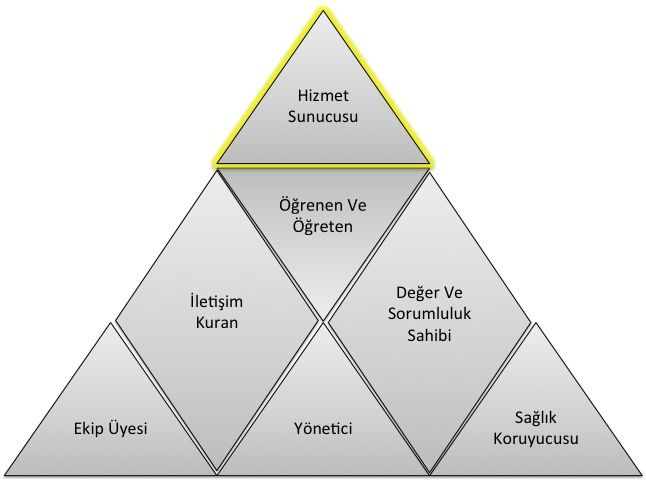 Yetkinlik, bir uzmanın bir iş ya da işlemin gerektiği gibi yapılabilmesi için kritik değer taşıyan, eğitim ve öğretim yoluyla kazanılıp iyileştirilebilen, gözlenip ölçülebilen, özellikleri daha önceden tarif edilmiş olan, bilgi, beceri, tutum ve davranışların toplamıdır. Yetkinlikler 7 temel alanda toplanmışlardır. Her bir temel yetkinlik alanı, uzmanın ayrı bir rolünü temsil eder (Şekil 1). Yedinci temel alan olan Hizmet Sunucusu alanına ait yetkinlikler klinik yetkinlikler ve girişimsel yetkinlikler olarak ikiye ayrılırlar. Sağlık hizmeti sunumu ile doğrudan ilişkili Hizmet Sunucusu alanını oluşturan yetkinlikler diğer 6 temel alana ait yetkinlikler olmadan gerçek anlamlarını kazanamazlar ve verimli bir şekilde kullanılamazlar. Başka bir deyişle 6 temel alandaki yetkinlikler, uzmanın “Hizmet Sunucusu” alanındaki yetkinliklerini sosyal ortamda hasta ve toplum merkezli ve etkin bir şekilde kullanması için kazanılması gereken yetkinliklerdir. Bir uzmanlık dalındaki eğitim sürecinde kazanılan bu 7 temel alana ait yetkinlikler uyumlu bir şekilde kullanılabildiğinde yeterlilikten bahsedilebilir. Bu temel yetkinlik alanları aşağıda listelenmiştir;YöneticiEkip ÜyesiSağlık Koruyucusu İletişim Kuran  Değer ve Sorumluluk Sahibi Öğrenen ve Öğreten Hizmet SunucusuHizmet sunucusu temel yetkinlik alanındaki yetkinlikler, kullanılış yerlerine göre iki türdür: Klinik Yetkinlik: Bilgiyi, kişisel, sosyal ve/veya metodolojik becerileri tıbbi kararlar konusunda kullanabilme yeteneğidir; Girişimsel Yetkinlik: Bilgiyi, kişisel, sosyal ve/veya metodolojik becerileri tıbbi girişimler konusunda kullanabilme yeteneğidir. 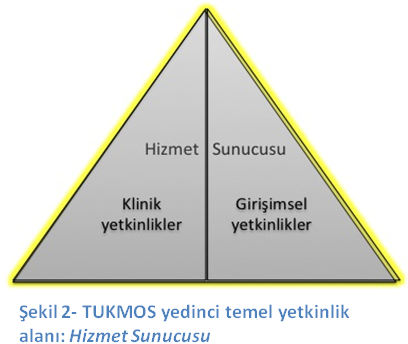 Klinik ve girişimsel yetkinlikler edinilirken ve uygulanırken Temel Yetkinlik alanlarında belirtilen diğer yetkinliklerle uyum içinde olmalı ve uzmanlığa özel klinik karar süreçlerini kolaylaştırmalıdır. KLİNİK YETKİNLİKLERUzman Hekim aşağıda listelenmiş klinik yetkinlikleri ve eğitimi boyunca edindiği diğer bütünleyici “temel yetkinlikleri” eş zamanlı ve uygun şekilde kullanarak uygular.KLİNİK YETKİNLİK İÇİN KULLANILAN TANIMLAR VE KISALTMALARIKlinik yetkinlikler için; dört ana düzey ve iki adet ek düzey tanımlanmıştır. Öğrencinin ulaşması gereken düzeyler bu üç ana düzeyden birini mutlaka içermelidir. T, ETT ve TT düzeyleri A ve K ile birlikte kodlanabilirken B düzeyi sadece K düzeyi ile birlikte kodlanabilir. B, T, ETT ve TT düzeyleri birbirlerini kapsadıkları için birlikte kodlanamazlar.B: Hastalığa ön tanı koyma ve gerekli durumda hastaya zarar vermeyecek şekilde ve doğru zamanda, doğru yere sevk edebilecek bilgiye sahip olma düzeyini ifade eder.T: Hastaya tanı koyma ve sonrasında tedavi için yönlendirebilme düzeyini ifade eder.TT: Ekip çalışmasının gerektirdiği durumlar dışında herhangi bir desteğe gereksinim duymadan hastanın tanı ve tedavisinin tüm sürecini yönetebilme düzeyini ifade eder.ETT: Ekip çalışması yaparak hastanın tanı ve tedavisinin tüm sürecini yönetebilme düzeyini ifade eder.Klinik yetkinliklerde bu düzeylere ek olarak gerekli durumlar için A ve K yetkinlik düzeyleri eklenmektedir:A: Hastanın acil durum tanısını koymak ve hastalığa özel acil tedavi girişimini uygulayabilme düzeyini ifade eder.K: Hastanın birincil, ikincil ve üçüncül korunma gereksinimlerini tanımlamayı ve gerekli koruyucu önlemleri alabilme düzeyini ifade eder. GİRİŞİMSEL YETKİNLİKLERUzman Hekim aşağıda listelenmiş girişimsel yetkinlikleri ve eğitimi boyunca edindiği diğer bütünleyici “temel yetkinlikleri” eş zamanlı ve uygun şekilde kullanarak uygular.GİRİŞİMSEL YETKİNLİK İÇİN KULLANILAN TANIMLAR VE KISALTMALARIGirişimsel Yetkinlikler için dört düzey tanımlanmıştır.1: Girişimin nasıl yapıldığı konusunda bilgi sahibi olma ve bu konuda gerektiğinde açıklama yapabilme düzeyini ifade eder. 2: Acil bir durumda, kılavuz veya yönerge eşliğinde veya gözetim ve denetim altında bu girişimi yapabilme düzeyini ifade eder.3: Karmaşık olmayan, sık görülen tipik olgularda girişimi uygulayabilme düzeyini ifade eder.4: Karmaşık olsun veya olmasın her tür olguda girişimi uygulayabilme düzeyini ifade eder.ÖĞRENME VE ÖĞRETME YÖNTEMLERİÇekirdek eğitim müfredatı hazırlama Kılavuzu V1.1 ‘de hazırlanmış olan öğrenme ve öğretme yöntemleri kullanılmaktadırTUKMOS tarafından önerilen öğrenme ve öğretme yöntemleri üçe ayrılmaktadır: “Yapılandırılmış Eğitim Etkinlikleri” (YE), “Uygulamalı Eğitim Etkinlikleri” (UE) ve “Bağımsız ve Keşfederek Öğrenme Etkinlikleri” (BE). Yapılandırılmış Eğitim Etkinlikleri (YE)SunumBir konu hakkında görsel işitsel araç kullanılarak yapılan anlatımlardır. Genel olarak nadir veya çok nadir görülen konular/durumlar hakkında veya sık görülen konu/durumların yeni gelişmeleri hakkında kullanılan bir yöntemdir. Bu yöntemde eğitici öğrencide eksik olduğunu bildiği bir konuda ve öğrencinin pasif olduğu bir durumda anlatımda bulunur. Sunum etkileşimli olabilir veya hiç etkileşim olmayabilir. SeminerSık görülmeyen bir konu hakkında deneyimli birinin konuyu kendi deneyimlerini de yansıtarak anlatması ve anlatılan konunun karşılıklı soru ve cevaplar ile geçmesidir. Sunumdan farkı konuyu dinleyenlerin de kendi deneyimleri doğrultusunda anlatıcı ile karşılıklı etkileşim içinde olmasıdır. Seminer karşılıklı diyalogların yoğun olduğu, deneyimlerin yargılanmadan paylaşıldığı ve farklı düzeylerde kişilerin aynı konu hakkında farklı düzeydeki sorular ile eksik yanlarını tamamlayabildikleri bir eğitim etkinliğidir.Olgu tartışmasıBir veya birkaç sık görülen olgunun konu edildiği bir küçük grup eğitim aktivitesidir. Bu eğitim aktivitesinin hedefi, farklı düzeydeki kişilerin bir olgunun çözümlenmesi sürecini tartışmalarını sağlayarak, tüm katılımcıların kendi eksik veya hatalı yanlarını fark etmelerini sağlamak ve eksiklerini tamamlamaktır. Bu olgularda bulunan hastalık veya durumlar ile ilgili bilgi eksikliklerinin küçük gruplarda tartışılması ile tamamlanması veya yanlış bilgilerin düzeltilmesi sağlanır. Ayrıca aynı durum ile ilgili çok sayıda olgunun çözümlenmesi yoluyla aynı bilginin farklı durumlarda nasıl kullanılacağı konusunda deneyim kazandırır. Olgunun/ların basamaklı olarak sunulması ve her basamak için fikir üretilmesi ile sürdürülür. Eğitici her basamakta doğru bilgiyi verir ve doğru kararı açıklar.Makale tartışmasıMakalenin kanıt düzeyinin anlaşılması, bir uygulamanın kanıta dayandırılması ve bir konuda yeni bilgilere ulaşılması amacıyla gerçekleştirilen bir küçük grup etkinliğidir. Makalenin tüm bölümleri sırası ile okunur ve metodolojik açıdan doğruluğu ve klinik uygulamaya yansıması ile ilgili fikir üretilmesi ve gerektiğinde eleştirilmesi ile sürdürülür. Eğitici her basamakta doğru bilgiyi verir ve doğru kararı açıklar. Uzman adayına, benzer çalışmalar planlayabilmesi için problemleri bilimsel yöntemlerle analiz etme, sorgulama, sonuçları tartışma ve bir yayın haline dönüştürme becerisi kazandırılır.Dosya tartışmasıSık görülmeyen olgular ya da sık görülen olguların daha nadir görülen farklı şekilleri hakkında bilgi edinilmesi, hatırlanması ve kullanılmasını amaçlayan bir eğitim yöntemidir. Eğitici, dosya üzerinden yazı, rapor, görüntü ve diğer dosya eklerini kullanarak, öğrencinin olgu hakkında her basamakta karar almasını sağlar ve aldığı kararlar hakkında geribildirim verir. Geribildirimler öğrencinin doğru kararlarını devam ettirmesi ve gelişmesi gereken kararlarının açık ve anlaşılır bir biçimde ifade edilerek geliştirmesi amacıyla yapılır.KonseyOlgunun/ların farklı disiplinler ile birlikte değerlendirilmesi sürecidir. Olgunun sık görünürlüğünden çok karmaşık olması öğrencinin karmaşık durumlarda farklı disiplinlerin farklı bakış açılarını algılamasını sağlar. KursBir konu hakkında belli bir amaca ulaşmak için düzenlenmiş birden fazla oturumda gerçekleştirilen bir eğitim etkinliğidir. Amaç genellikle bir veya birkaç klinik veya girişimsel yetkinliğin edinilmesidir. Kurs süresince sunumlar, küçük grup çalışmaları, uygulama eğitimleri birbiri ile uyum içinde gerçekleştirilir.Uygulamalı Eğitim Etkinlikleri (UE)Yatan hasta bakımıVizitFarklı öğrenciler için farklı öğrenme ortamı oluşturan etkili bir eğitim yöntemidir. Hasta takibini yapan ve yapmayan öğrenciler vizitten farklı şekilde faydalanırlar. Hastayı takip eden öğrenci hasta takibi yaparak ve yaptıkları için geribildirim alarak öğrenir, diğer öğrenciler bu deneyimi izleyerek öğrenirler. Vizit klinikte görülen olguların hasta yanından çıktıktan sonra da tartışılması ve olgunun gerçek ortamda gözlemlenmesiyle öğrenmeyi sağlar. NöbetÖğrencinin sorumluluğu yüksek bir ortamda derin ve kalıcı öğrenmesine etki eder. Olguyu yüksek sorumluluk durumunda değerlendirmek öğrencinin var olan bilgisini ve becerisini kullanmasını ve eksik olanı öğrenmeye motive olmasını sağlar. Nöbet, gereken yetkinliklere sahip olunan olgularda özgüveni arttırırken, gereken yetkinliğin henüz edinilmemiş olduğu olgularda bilgi ve beceri kazanma motivasyonunu arttırır. Nöbetlerde sık kullanılması gereken yetkinliklerin 1’inci kıdem yetkinlikleri arasında sınıflandırılmış olmaları bu açıdan önemlidir.Girişim Tanı ve tedaviye yönelik tüm girişimler, eğitici tarafından gösterildikten sonra belli bir kılavuz eşliğinde basamak basamak gözlem altında uygulama yoluyla öğretilir. Her uygulama basamağı için öğrenciye geribildirim verilir. Öğrencinin doğru yaptıklarını doğru yapmaya devam etmesi, eksik ve gelişmesi gereken taraflarını düzeltebilmesi için öğrenciye zamanında, net ve yapıcı müdahalelerle teşvik edici ve destekleyici ya da uyarıcı ve yol gösterici geribildirimler verilmelidir. Her girişim için öğrenciye önceden belirlenmiş yetkinlik düzeyine ulaşacak sayıda tekrar yaptırılması sağlanır.Ameliyatİçinde çok sayıda karar ve girişim barındıran müdahale süreçleridir. Her karar ve girişimin ayrı ayrı gereken yetkinlik düzeylerine ulaşması amacıyla en az riskli/karmaşık olandan en riskli/karmaşık olana doğru olacak şekilde ameliyat sürecinin tüm basamakları yüksek gözlem altında öğretilir. Öğrencinin tüm basamaklarda gereken yetkinlik düzeyine ulaşması için yeterli sayıda tekrar yaptırılması sağlanır.Ayaktan hasta bakımıÖğrenci gözlem altında olgu değerlendirmesi yapar ve tanı, tedavi seçeneklerine karar verir. Öğrencinin yüksek/orta sıklıkta görülen acil veya acil olmayan olguların farklı başvuru şekillerini ve farklı tedavi seçeneklerini öğrendiği etkili bir yöntemdir. Ayaktan hasta bakımında sık kullanılması gereken yetkinliklerin 1’inci kıdem yetkinlikleri arasında sınıflandırılmış olmaları bu açıdan önemlidir.Bağımsız ve Keşfederek Öğrenme Etkinlikleri (BE)Yatan hasta takibiYatarak takip edilen bir olgu hakkında yeterliğe erişmemiş bir öğrencinin gözetim ve denetim altında, yeterliğe ulaşmış bir öğrencinin gözlem altında yaptığı çalışmalar sırasında eksikliğini fark ettiği konularda öğrenme gereksinimini belirleyerek bunu herhangi bir eğitim kaynağından tamamlaması sürecidir. Bu eğitim kaynaklarının doğru ve güvenilir olmasından eğitici sorumludur. Ayaktan hastaAyaktan başvuran acil veya acil olmayan bir olgu hakkında gereken yetkinlik düzeyine erişmemiş bir öğrencinin gözetim ve denetim altında, eğitici eşliğinde ve gereken yetkinlik düzeyine ulaşmış bir öğrencinin yüksek gözlem altında yaptığı çalışmalar sırasında eksikliğini fark ettiği konularda öğrenme gereksinimini belirleyerek bunu herhangi bir eğitim kaynağından tamamlaması sürecidir. Bu eğitim kaynaklarının doğru ve güvenilir olmasından eğitici sorumludur.Akran öğrenmesiÖğrencinin bir olgunun çözümlenmesi veya bir girişimin uygulanması sırasında bir akranı ile tartışarak veya onu gözlemleyerek öğrenmesi sürecidir. Literatür okumaÖğrencinin öğrenme gereksinimi olan konularda literatür okuması ve klinik uygulama ile ilişkilendirmesi sürecidir. AraştırmaÖğrencinin bir konuda tek başına veya bir ekip ile araştırma tasarlaması ve bu sırada öğrenme gereksinimini belirleyerek bunu herhangi bir eğitim kaynağından tamamlaması sürecidir.ÖğretmeÖğrencinin bir başkasına bir girişim veya bir klinik konuyu öğretirken bu konuda farklı bakış açılarını, daha önce düşünmediği soruları veya varlığını fark etmediği durumları fark ederek öğrenme gereksinimi belirlemesi ve bunu herhangi bir eğitim kaynağından tamamlaması sürecidir.EĞİTİM STANDARTLARIEğitici StandartlarıEN AZ BİRİ EN AZ DOÇENT UNVANINA SAHİP EN AZ İKİ EĞİTİCİ BULUNMALIDIRMekân ve Donanım StandartlarıROTASYON HEDEFLERİÖLÇME VE DEĞERLENDİRMEEğiticinin uygun gördüğü ölçme değerlendirme yöntemleri uygulanmaktadır.KAYNAKÇATUKMOS, TIPTA UZMANLIK KURULU MÜFREDAT OLUŞTURMA VE STANDART BELİRLEME SİSTEMİ, Çekirdek Müfredat Hazırlama Kılavuzu, v.1.1, 2013TUKMOSTIPTA UZMANLIK KURULU                                                             MÜFREDAT OLUŞTURMA VE STANDART BELİRLEME SİSTEMİÜROLOJİUzmanlık Eğitimi Çekirdek Müfredatı26.05.2021KLİNİK YETKİNLİKDüzeyKıdemYöntemÜROGENİTAL SİSTEM ANOMALİLERİRENAL AGENEZİ T1UE, YE, BEÜROGENİTAL SİSTEM ANOMALİLERİRENAL HİPOPLAZİ TT2UE, YE, BEÜROGENİTAL SİSTEM ANOMALİLERİRENAL DİSPLAZİ (MULTİKİSTİK DİSPLASTİK BÖBREK) TT2UE, YE, BEÜROGENİTAL SİSTEM ANOMALİLERİÇİFT TOPLAYICI SİSTEM TT2UE, YE, BEÜROGENİTAL SİSTEM ANOMALİLERİPOLİKİSTİK BÖBREK HASTALIĞI ETT2UE, YE, BEÜROGENİTAL SİSTEM ANOMALİLERİATNALI BÖBREK TT2UE, YE, BEÜROGENİTAL SİSTEM ANOMALİLERİRENAL EKTOPİ TT2UE, YE, BEÜROGENİTAL SİSTEM ANOMALİLERİÜRETEROPELVİK BİLEŞKE OBSTRUKSİYONU (DARLIĞI) TT2UE, YE, BEÜROGENİTAL SİSTEM ANOMALİLERİÜRETEROSEL TT2UE, YE, BEÜROGENİTAL SİSTEM ANOMALİLERİEKTOPİK ÜRETER TT2UE, YE, BEÜROGENİTAL SİSTEM ANOMALİLERİMEGA ÜRETERTT2UE, YE, BEÜROGENİTAL SİSTEM ANOMALİLERİHİPOSPADİYAS (DİSTAL)TT2UE, YE, BEÜROGENİTAL SİSTEM ANOMALİLERİHİPOSPADİYAS (PROKSİMAL)T1UE, YE, BEÜROGENİTAL SİSTEM ANOMALİLERİEPİSPADİAST1UE, YE, BEÜROGENİTAL SİSTEM ANOMALİLERİEKSTROFİ VEZİKALİST1UE, YE, BEÜROGENİTAL SİSTEM ANOMALİLERİPOSTERİOR ÜRETRAL VALVT, A1UE, YE, BEÜROGENİTAL SİSTEM ANOMALİLERİURAKAL HASTALIKLART2UE, YE, BEÜRİNER SİSTEMİN SPESİFİK VE NONSPESİFİK ENFEKSİYONLARI BAKTERİYEL, NON BAKTERİYEL SİSTİT VE ÜRETRİTLERTT, K1UE, YE, BEÜRİNER SİSTEMİN SPESİFİK VE NONSPESİFİK ENFEKSİYONLARI PYELONEFRİT VE DİĞER BÖBREK ENFEKSİYONLARIETT, A1UE, YE, BEÜRİNER SİSTEMİN SPESİFİK VE NONSPESİFİK ENFEKSİYONLARI PROSTATİTLERTT, A1UE, YE, BEÜRİNER SİSTEMİN SPESİFİK VE NONSPESİFİK ENFEKSİYONLARI CİNSEL YOLLA BULAŞAN HASTALIKLARTT, K1UE, YE, BEÜRİNER SİSTEMİN SPESİFİK VE NONSPESİFİK ENFEKSİYONLARI ÜROGENİTAL SİSTEM TÜBERKÜLOZUETT, K2UE, YE, BEÜRİNER SİSTEMİN SPESİFİK VE NONSPESİFİK ENFEKSİYONLARI PARAZİTER VE FUNGAL ENFEKSİYONLARETT, K2UE, YE, BEÜRİNER SİSTEMİN SPESİFİK VE NONSPESİFİK ENFEKSİYONLARI FOURNİER GANGRENİTT, A1UE, YE, BEÜRİNER SİSTEMİN SPESİFİK VE NONSPESİFİK ENFEKSİYONLARI ÜROSEPSİSETT, A1UE, YE, BEÜRİNER SİSTEMİN SPESİFİK VE NONSPESİFİK ENFEKSİYONLARI DİĞER GRANÜLOMATÖZ HASTALIKLARETT2UE, YE, BEÜRİNER SİSTEMİN SPESİFİK VE NONSPESİFİK ENFEKSİYONLARI EPİDİDİMO ORŞİTLERTT1UE, YE, BEÜRİNER SİSTEMİN SPESİFİK VE NONSPESİFİK ENFEKSİYONLARI GENİTAL ORGANLARIN CİLT HASTALIKLARIT1UE, YE, BEKRONİK BÖBREK YETMEZLİĞİSON DÖNEM BÖBREK HASTALIĞIT, K1UE, YE, BESEKSÜEL DİSFONKSİYONLARIEREKTİL DİSFONKSİYONUN MEDİKAL TEDAVİSİTT2UE, YE, BESEKSÜEL DİSFONKSİYONLARIPEYRONIE HASTALIĞI T2UE, YE, BESEKSÜEL DİSFONKSİYONLARIKONJENİTAL PENİL KURVATÜR TT2UE, YE, BESEKSÜEL DİSFONKSİYONLARIKADIN SEKSÜEL DİSFONKSİYONLARIT2UE, YE, BEEJAKÜLASYON BOZUKLUKLARIPREMATÜR EJAKÜLASYONTT1UE, YE, BEEJAKÜLASYON BOZUKLUKLARIRETROGRAD EJAKÜLASYON, ANEJAKÜLASYON, GECİKMİŞ EJAKÜLASYONTT2UE, YE, BEEJAKÜLASYON BOZUKLUKLARIORGAZM BOZUKLUKLARIETT2UE, YE, BENÖRO-ÜROLOJİK BOZUKLUKLARÜRİNER İNKONTİNANSTT1UE, YE, BENÖRO-ÜROLOJİK BOZUKLUKLARİŞEME BOZUKLUKLARITT2UE, YE, BENÖRO-ÜROLOJİK BOZUKLUKLARNÖROJENİK MESANE BOZUKLUKLARIETT2UE, YE, BEADRENAL HASTALIKLARCUSHİNG SENDROMU, ADRENAL YETMEZLİĞİ PRİMER HİPERALDOSTERONİZMB2UE, YE, BEÜRİNER SİSTEMİ ETKİLEYEN ÜRİNER SİSTEM DIŞI HASTALIKLAR VE DURUMLARHİPERTANSİYONT2UE, YE, BEÜRİNER SİSTEMİ ETKİLEYEN ÜRİNER SİSTEM DIŞI HASTALIKLAR VE DURUMLARDİYABETES MELLİTUST2UE, YE, BEÜRİNER SİSTEMİ ETKİLEYEN ÜRİNER SİSTEM DIŞI HASTALIKLAR VE DURUMLARKOLLAJEN DOKU HASTALIKLARIB2UE, YE, BEÜRİNER SİSTEMİ ETKİLEYEN ÜRİNER SİSTEM DIŞI HASTALIKLAR VE DURUMLARİMMÜN YETMEZLİKB2UE, YE, BEPENİS VE SKROTUM HASTALIKLARIKONJENİTAL ANOMALİLERT2UE, YE, BEPENİS VE SKROTUM HASTALIKLARIFİMOZİSTT1UE, YE, BEPENİS VE SKROTUM HASTALIKLARIPARAFİMOZİSTT, A1UE, YE, BEPENİS VE SKROTUM HASTALIKLARIBALANOPOSTİTİSTT1UE, YE, BEPENİS VE SKROTUM HASTALIKLARIEPİDİDİMİT VE EPİDİDİMOORŞİTTT1UE, YE, BESINIFLANDIRILAMAYAN HASTALIKLARIİNTERSTİSYEL SİSTİTTT2UE, YE, BESINIFLANDIRILAMAYAN HASTALIKLARIRENOVASKÜLER HİPERTANSİYONT2UE, YE, BEÜROLOJİK ACİLLERBÖBREK TRAVMASI TT, A2UE, YE, BEÜROLOJİK ACİLLERÜRETER TRAVMASITT, A2UE, YE, BEÜROLOJİK ACİLLERMESANE TRAVMASITT, A2UE, YE, BEÜROLOJİK ACİLLERÜRETRA TRAVMASITT, A2UE, YE, BEÜROLOJİK ACİLLERPENİL VE SKROTAL TRAVMATT, A1UE, YE, BEÜROLOJİK ACİLLERTESTİS TORSİYONUTT, A1UE, YE, BEÜROLOJİK ACİLLERPRİAPİZMTT, A1UE, YE, BEÜROLOJİK ACİLLERPENİS FRAKTÜRÜTT, A1UE, YE, BEÜROLOJİK ACİLLERRENAL KOLİK (AKUT ÜST ÜRİNER SİSTEM OBSTRÜKSİYONU)TT, A1UE, YE, BEÜROLOJİK ACİLLERAKUT ALT ÜRİNER SİSTEM OBSTRÜKSİYONUTT, A1UE, YE, BEGEBELİKTE ÜROLOJİK HASTALIKLARGEBELİKTE HİDRONEFROZTT1UE, YE, BEGEBELİKTE ÜROLOJİK HASTALIKLARGEBELİKTE ÜRİNER ENFEKSİYONTT1UE, YE, BEGEBELİKTE ÜROLOJİK HASTALIKLARGEBELİKTE PİYELONEFRİTTT, A1UE, YE, BEGEBELİKTE ÜROLOJİK HASTALIKLARGEBELİKTE RENAL KOLİKTT, A2UE, YE, BEGEBELİKTE ÜROLOJİK HASTALIKLARGEBELİKTE TAŞ HASTALIĞIT, A1UE, YE, BEGEBELİKTE ÜROLOJİK HASTALIKLARGEBELİKTE ÜRİNER SİSTEM TÜMÖRLERİT, A2UE, YE, BEGİRİŞİMSEL YETKİNLİKDüzeyKıdemYöntemÜROLOJİK HASTANIN PRE-, PERİ-VE POSTOP İZLEMİ & ANESTEZİ PRENSİPLERİHASTA SEÇİMİ, PREOPERATİF İNCELEME41UE, YE, BEÜROLOJİK HASTANIN PRE-, PERİ-VE POSTOP İZLEMİ & ANESTEZİ PRENSİPLERİSIVI VE ELEKTROLİT DENGESİ31UE, YE, BEÜROLOJİK HASTANIN PRE-, PERİ-VE POSTOP İZLEMİ & ANESTEZİ PRENSİPLERİANESTEZİ (PRENSİPLER, PREMEDİKASYON)11UE, YE, BEÜROGENİTAL SİSTEMDE TANI YÖNTEMLERİİDRAR ANALİZİ DEĞERLENDİRME31UE, YE, BEÜROGENİTAL SİSTEMDE TANI YÖNTEMLERİSEMEN ANALİZİ DEĞERLENDİRME31UE, YE, BEÜROGENİTAL SİSTEMDE GÖRÜNTÜLEME YÖNTEMLERİÜRİNER- SKROTAL ULTRASONOGRAFİ (USG)32UE, YE, BEÜROGENİTAL SİSTEMDE GÖRÜNTÜLEME YÖNTEMLERİRETROGRAD- ANTEGRADPYELOGRAFİ41UE, YE, BEÜROGENİTAL SİSTEMDE GÖRÜNTÜLEME YÖNTEMLERİİNTRAVENÖZ ÜROGRAFİ (İVÜ/İVP) DEĞERLENDİRME31UE, YE, BEÜROGENİTAL SİSTEMDE GÖRÜNTÜLEME YÖNTEMLERİİŞEME SİSTOÜRETROGRAFİSİ41UE, YE, BEÜROGENİTAL SİSTEMDE GÖRÜNTÜLEME YÖNTEMLERİALT ÜRİNER SİSTEMİN İNVAZİV OLMAYAN TANI YÖNTEMLERİ (ÜROFLOWMETRİ, İŞEME GÜNLÜĞÜ, İŞEME SEMPTOM SKALASI)41UE, YE, BEÜROGENİTAL SİSTEMDE GÖRÜNTÜLEME YÖNTEMLERİALT ÜRİNER SİSTEMİN İNVAZİV TANI YÖNTEMLERİ VE ÜRODİNAMİ42UE, YE, BEGENEL ÜROLOJİ UYGULAMALARIPERİRENAL ABSE DRENAJI42UE, YE, BEGENEL ÜROLOJİ UYGULAMALARIÜRİNER DİVERSİYON (VEZİKOSTOMİ, ÜRETEROSTOMİ)42UE, YE, BEGENEL ÜROLOJİ UYGULAMALARIÜRİNER UNDİVERSİYON (VEZİKOSTOMİ, ÜRETEROSTOMİ KAPAMA)42UE, YE, BEGENEL ÜROLOJİ UYGULAMALARIPERKUTAN SİSTOSTOMİ 41UE, YE, BEGENEL ÜROLOJİ UYGULAMALARIPERKUTAN NEFROSTOMİ UYGULAMALARI32UE, YE, BEGENEL ÜROLOJİ UYGULAMALARIMESANE VE MESANE BOYNU ENJEKSİYONU 32UE, YE, BEGENEL ÜROLOJİ UYGULAMALARIRENAL BİYOPSİ12UE, YE, BEGENEL ÜROLOJİ UYGULAMALARIPROSTAT BİYOPSİSİ32UE, YE, BEGENEL ÜROLOJİ UYGULAMALARIÜRETRAL DİLATASYON31UE, YE, BEÜST ÜRİNER SİSTEM OBSTRÜKTİF HASTALIKLARIOBSTRÜKTİF ÜROPATİ GİRİŞİMSEL TEDAVİSİ41UE, YE, BEÜST ÜRİNER SİSTEM OBSTRÜKTİF HASTALIKLARIUP BİLEŞKE DARLIKLARIN CERRAHİ TEDAVİSİ32UE, YE, BEÜST ÜRİNER SİSTEM OBSTRÜKTİF HASTALIKLARIÜRİNER SİSTEM FİSTÜLLERİN CERRAHİ TEDAVİSİ32UE, YE, BEALT ÜRİNER SİSTEM OBSTRÜKTİF HASTALIKLARIBENİGN PROSTAT HİPERPLAZİSİ CERRAHİ TEDAVİSİ32UE, YE, BEÜRİNER SİSTEM TAŞ HASTALIĞIBÖBREK TAŞININ CERRAHİ TEDAVİSİ32UE, YE, BEÜRİNER SİSTEM TAŞ HASTALIĞIÜRETER TAŞLARININ CERRAHİ TEDAVİSİ32UE, YE, BEÜRİNER SİSTEM TAŞ HASTALIĞIMESANE TAŞLARININ CERRAHİ TEDAVİSİ32UE, YE, BEÜRİNER SİSTEM TAŞ HASTALIĞIÜRETRA TAŞLARININ CERRAHİ TEDAVİSİ31UE, YE, BEGENİTOÜRİNER SİSTEM TRAVMALARIBÖBREK ONARIMI32UE, YE, BEGENİTOÜRİNER SİSTEM TRAVMALARIÜRETER ONARIMI32UE, YE, BEGENİTOÜRİNER SİSTEM TRAVMALARIMESANE ONARIMI32UE, YE, BEGENİTOÜRİNER SİSTEM TRAVMALARIÜRETRA ONARIMI22UE, YE, BEGENİTOÜRİNER SİSTEM TRAVMALARIDIŞ GENİTAL ORGAN ONARIMI32UE, YE, BEANDROLOJİEREKTİL DİSFONKSİYONUN CERRAHİ TEDAVİSİ22UE, YE, BEANDROLOJİPEYRONIE HASTALIĞI VE EDİNSEL KURVATÜRÜN CERRAHİ TEDAVİSİ22UE, YE, BEİNFERTİLİTEVARİKOSELEKTOMİ31UE, YE, BEİNFERTİLİTEOBSTRÜKTİF İNFERTİLİTE CERRAHİSİ22UE, YE, BEİNFERTİLİTEGENİTAL YOLDAN CERRAHİ SPERM ELDE ETME32UE, YE, BEÜRO-ONKOLOJİBÖBREK KANSERLERİ CERRAHİSİ32UE, YE, BEÜRO-ONKOLOJİADRENAL TÜMÖR CERRAHİSİ32UE, YE, BEÜRO-ONKOLOJİUROTELYAL KANSER CERRAHİSİ32UE, YE, BEÜRO-ONKOLOJİPROSTAT KANSERİ CERRAHİSİ22UE, YE, BEÜRO-ONKOLOJİTESTİS KANSERİ (İNGUİNAL ORŞİEKTOMİ) CERRAHİSİ32UE, YE, BEÜRO-ONKOLOJİRETROPERİTONEAL LENF NODU DİSEKSİYONU22UE, YE, BEÜRO-ONKOLOJİPENİS KANSERİ CERRAHİSİ22UE, YE, BEÜRO-ONKOLOJİÜRETRA KANSERİ CERRAHİSİ22UE, YE, BEÜRO-ONKOLOJİMESANE KANSERİ (TUR- TM) CERRAHİSİ32UE, YE, BEÜRO-ONKOLOJİMESANE KANSERİ (RADİKAL SİSTEKTOMİ) CERRAHİSİ22UE, YE, BEPENİS HASTALIKLARIÜRETRA DARLIĞI CERRAHİSİ22UE, YE, BEPENİS HASTALIKLARIHİPOSPADİYAS CERRAHİSİ22UE, YE, BEPENİS HASTALIKLARIEPİSPADİAS ONARIMI22UE, YE, BEPENİS HASTALIKLARIPRİAPİZM CERRAHİ TEDAVİSİ32UE, YE, BEPENİS HASTALIKLARIPEYRONİE HASTALIĞI CERRAHİSİ TEDAVİSİ22UE, YE, BEPENİS HASTALIKLARIPENİL KURVATÜR DÜZELTİLMESİ32UE, YE, BEPENİS HASTALIKLARIPENİL PROTEZ UYGULAMASI22UE, YE, BESKROTAL HASTALIKLARHİDROSELEKTOMİ41UE, YE, BESKROTAL HASTALIKLARVARİKOSELEKTOMİ41UE, YE, BESKROTAL HASTALIKLARSPERMATOSELEKTOMİ41UE, YE, BESKROTAL HASTALIKLARSPERMATİK KORD TORSİYON CERRAHİSİ41UE, YE, BESKROTAL HASTALIKLARAPPENDİKS TESTİS VE EPİDİDİMİS TORSİYON CERRAHİSİ31UE, YE, BESKROTAL HASTALIKLARTESTİKÜLER EKTOPİ VE KRİPTORŞİDİZM CERRAHİ TEDAVİSİ31UE, YE, BESKROTAL HASTALIKLARGENİTAL SİĞİL EKSİZYONU31UE, YE, BEÜRİNER İNKONTİNANSMESANE BOYNU ASKI OPERASYONLARI22UE, YE, BEÜRİNER İNKONTİNANSSFİNKTERE MADDE ENJEKSİYONU32UE, YE, BEÜRİNER İNKONTİNANSYAPAY SFİNKTER UYGULAMASI22UE, YE, BEENDO-ÜROLOJİSİSTOÜRETROSKOPİ (TANISAL)41UE, YE, BEENDO-ÜROLOJİÜRETERORENOSKOPİ (URS) (TANISAL)42UE, YE, BEENDO-ÜROLOJİÜRETERORENOSKOPİ (URS) (TEDAVİ EDİCİ)32UE, YE, BEENDO-ÜROLOJİİNTERNAL ÜRETROTOMİ 32UE, YE, BEENDO-ÜROLOJİÜRETRAL KATETER YERLEŞTİRİLMESİ41UE, YE, BEENDO-ÜROLOJİÜRETRAL DİLATASYON31UE, YE, BEENDO-ÜROLOJİÜRETERAL KATETER YERLEŞTİRİLMESİ32UE, YE, BEENDO-ÜROLOJİLAPAROSKOPİ (TANISAL)32UE, YE, BEENDO-ÜROLOJİLAPAROSKOPİ (TEDAVİ EDİCİ)22UE, YE, BEENDO-ÜROLOJİROBOTİK CERRAHİ12YE, BERENAL TRANSPLANTASYON YÖNETİMİRENAL TRANSPLANTASYON YÖNETİMİ12YE, BEENDOSKOPİK GÖRÜNTÜLEME VE OPERASYON SİSTEMLERİULTRASONOGRAFİ CİHAZIÜRODİNAMİ CİHAZIROTASYON SÜRESİ/AYROTASYON DALI3 AYGENEL CERRAHİ 1 AYNEFROLOJİ 1 AYANESTEZİYOLOJİ VE REANİMASYON 1 AYRADYOLOJİGENEL CERRAHİ ROTASYONU GENEL CERRAHİ ROTASYONU KLİNİK YETKİNLİK HEDEFLERİKLİNİK YETKİNLİK HEDEFLERİYetkinlik Adı Yetkinlik DüzeyiAkut batınT, AGİRİŞİMSEL YETKİNLİK HEDEFLERİGİRİŞİMSEL YETKİNLİK HEDEFLERİYetkinlik Adı Yetkinlik DüzeyiKompleks multi sistem travmaya yaklaşım2Barsak rezeksiyon ve anastomozu2İleostomi (ileal loop oluşturulması)2İnguinal herni onarımı2Batın açma-kapama3Barsak hazırlığı3NEFROLOJİ ROTASYONUNEFROLOJİ ROTASYONUKLİNİK YETKİNLİK HEDEFLERİKLİNİK YETKİNLİK HEDEFLERİYetkinlik Adı Yetkinlik DüzeyiAsit-baz denge bozukluklarıT, A, KPostrenal akut böbrek yetmezliğiETT, A, KHemodiyaliz endikasyonlarıBANESTEZİYOLOJİ VE REANİMASYON ROTASYONUANESTEZİYOLOJİ VE REANİMASYON ROTASYONUGİRİŞİMSEL YETKİNLİK HEDEFLERİGİRİŞİMSEL YETKİNLİK HEDEFLERİYetkinlik Adı Yetkinlik DüzeyiSedoanaljezi3Postoperatif analjezi2CPR (Kardiyo Pulmoner Resusitasyon)2Entübasyon2Lokal anestezi uygulamaları (regional olarak penil blok, kord blokajı..) 3RADYOLOJİ ROTASYONURADYOLOJİ ROTASYONUGİRİŞİMSEL YETKİNLİK HEDEFLERİGİRİŞİMSEL YETKİNLİK HEDEFLERİYetkinlik Adı Yetkinlik DüzeyiTemel radyoloji prensiplerine hakimiyet1Üriner sistem radyolojik görüntülerinin değerlendirilmesi (IVP, USG, BT, MRG)2